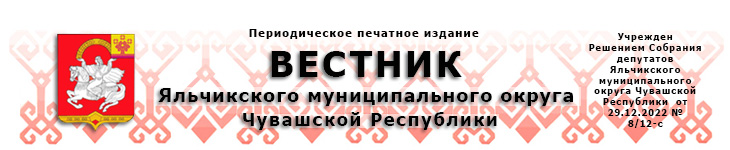 28.12.2023                                                                                                        № 50В соответствии с Федеральном законом от 21 декабря 2001 года №178-ФЗ «О приватизации государственного и муниципального имущества», постановлением Правительства Российской Федерации от 27 августа 2012 года №860 «Об организации и проведении продажи государственного и муниципального имущества в электронной форме», Соглашением, заключенным с АО «Единая электронная торговая площадка»:1. Осуществить продажу находящегося в казне Яльчикского муниципального округа Чувашской Республики следующего муниципального имущества, способом и на условиях, установленных постановлениями администрации Яльчикского муниципального округа Чувашской Республики от 27 декабря 2023 года                         № 1190,1191,1192,1193,1194,1195:2. Утвердить аукционную документацию для проведения открытого аукциона в электронной форме муниципального имущества, составляющего казну Яльчикского муниципального округа Чувашской Республики, указанного в пункте 1 настоящего распоряжения, согласно приложению к настоящему распоряжению. 3. Контроль за исполнением настоящего распоряжения возложить на отдел экономики, имущественных, земельных отношений и инвестиционной деятельности администрации Яльчикского муниципального округа Чувашской Республики.Глава Яльчикского муниципального округаЧувашской Республики                                                                                     Л.В. Левый                                                           ДОКУМЕНТАЦИЯДЛЯ ПРОВЕДЕНИЯ ПРОДАЖИ ПУТЕМ ПУБЛИЧНОГОПРЕДЛОЖЕНИЯ В ЭЛЕКТРОННОЙ ФОРМЕМУНИЦИПАЛЬНОГО ИМУЩЕСТВАЯЛЬЧИКСКОГО РАЙОНА ЧУВАШСКОЙ РЕСПУБЛИКИЯльчики, 2023 годЗаконодательное регулирование,основные термины и определенияПродажа имущества, находящегося в муниципальной собственности Яльчикского района Чувашской Республики (торги), посредством публичного предложения проводится  в электронной форме  в соответствии с Гражданским кодексом Российской Федерации, Федеральным законом от 21 декабря 2001 года № 178-ФЗ «О приватизации государственного и муниципального имущества» (далее – Закон о приватизации), постановлением Правительства Российской Федерации от 27 августа 2012 года. № 860 «Об организации и проведении продажи государственного или муниципального имущества в электронной форме» и постановлениями администрации Яльчикского муниципального округа Чувашской Республики от 27 декабря 2023 года № 1190,1191,1192,1193,1194,1195.Сайт – часть информационного пространства в информационно-телекоммуникационной сети «Интернет» (далее – сеть «Интернет»), имеющая уникальное имя (адрес в сети «Интернет»), которую можно посмотреть с любого компьютера, подключенного к сети «Интернет» с помощью специальной программы.Предмет аукциона – продажа имущества, находящегося в  муниципальной собственности Яльчикского муниципального округа Чувашской Республики.Продавец – Администрация Яльчикского муниципального округа Чувашской Республики.Организатор – юридическое лицо, владеющее сайтом в информационно - телекоммуникационной сети «Интернет»  – АО «Единая электронная торговая площадка», адрес местонахождения: 115114, г. Москва, ул. Кожевническая, д. 14, стр. 5, тел. +7 (495) 276-16-26, 8-800-100-18-77.Регистрация на электронной площадке – процедура заполнения персональных данных и присвоения персональных идентификаторов в виде имени и пароля, необходимых для авторизации на электронной площадке, при условии согласия с правилами пользования электронной площадкой.Открытая часть электронной площадки – раздел электронной площадки, находящийся в открытом доступе, не требующий регистрации на электронной площадке для работы в нём.Закрытая часть электронной площадки – раздел электронной площадки, доступ к которому имеют только зарегистрированные на электронной площадке Продавец и участники продажи, позволяющий пользователям получить доступ к информации и выполнять определенные действия.«Личный кабинет» - персональный рабочий раздел на электронной площадке, доступ к которому может иметь только зарегистрированное на электронной площадке лицо путем ввода через интерфейс сайта идентифицирующих данных (имени пользователя и пароля).Электронная продажа посредством публичного предложения – торги по продаже муниципального имущества, право приобретения которого принадлежит участнику, который подтвердил цену первоначального предложения или цену предложения, сложившуюся на соответствующем «шаге понижения», проводимые в виде продажи посредством публичного предложения, на котором подача заявок и предложений производится только в электронной форме с помощью электронной площадки.Лот – имущество, являющееся предметом торгов, реализуемое  в  ходе  проведения  одной процедуры продажи (электронной продажи посредством публичного предложения).Претендент – зарегистрированное на электронной площадке физическое или юридическое лицо, желающее принять участие в электронной продаже посредством публичного предложения, подавшее в установленном порядке заявку на участие в электронной продаже посредством публичного предложения и принимающее на себя обязательство выполнять условия электронной продаже посредством публичного предложения.Участник электронной продажи посредством публичного предложения – претендент, допущенный к участию в электронной продаже посредством публичного предложения.Электронная подпись – реквизит электронного документа, предназначенный для защиты данного электронного документа от подделки, полученный в результате криптографического преобразования информации с использованием закрытого ключа электронной подписи и позволяющий идентифицировать владельца сертификата ключа подписи, а также установить отсутствие искажения информации в электронном документе.Электронный документ – документ, в котором информация представлена в электронно-цифровой форме, подписанный электронной подписью лица, имеющего право действовать от имени лица, направившего такой документ.Электронный образ документа – электронная копия документа, выполненного на бумажном носителе, заверенная электронной подписью лица, имеющего право действовать от имени лица, направившего такую копию документа.Электронное сообщение (электронное уведомление) – любое распорядительное или информационное сообщение или электронный документ, направляемый пользователями электронной площадки друг другу в процессе работы на электронной площадке.Электронный журнал – электронный документ, в котором Организатором посредством программных и технических средств электронной площадки фиксируется ход проведения процедуры электронной продажи посредством публичного предложения.«Шаг понижения» - устанавливается продавцом в фиксированной сумме, составляющей не более 10 процентов цены первоначального предложения, и не изменяется в течение всей процедуры продажи.«Шаг аукциона» – устанавливается продавцом в фиксированной сумме, составляющей не более 50 процентов «шага понижения», и не изменяется в течение всей процедуры продажи.Победитель продажи посредством публичного предложения – участник электронной продажи посредством публичного предложения, который подтвердил цену первоначального предложения или цену предложения, сложившуюся на соответствующем «шаге понижения», при отсутствии предложений других участников продажи имущества после троекратного повторения ведущим сложившейся цены продажи имуществаКонтакты:Организатор торгов – Акционерное общество «Единая электронная торговая площадка»115114, г. Москва, ул. Кожевническая, д. 14, стр. 5тел. +7 (495) 276-16-26, 8-800-100-18-77.Адрес электронной почты E-mail: info@roseltorg.ruПродавец – Администрация Яльчикского муниципального округа Чувашской Республики.Адрес: 429380, Чувашская Республика, Яльчикский район, с. Яльчики, ул. Иванова, д.16. График работы с 8.00 до 17.00 ежедневно (кроме субботы, воскресенья и праздничных дней),  перерыв с 12.00 до 13.00 по московскому времени.Адрес электронной почты Е-mail: yaltch_zeml@cap.ru. Номер контактного  телефона  8 (83549) 2-57-30, 2-53-61.Ответственные должностные лица (представители Продавца) – заместитель главы администрации - начальник отдела экономики, имущественных, земельных отношений и инвестиционной деятельности администрации Яльчикского муниципального округа Павлова Марина Николаевна.                                          II. Информационное сообщениео проведении 30 января 2023 года аукциона в электронной форме по приватизациипринадлежащего Яльчикскому муниципальному округу Чувашской Республикимуниципального имуществана электронной торговой площадке https://www.roseltorg.ru в сети ИнтернетОбщие положения1. Основания проведения торгов:- решение об условиях приватизации муниципального имущества Яльчикского муниципального округа Чувашской Республики – земельного участка из земель населенных пунктов кадастровым номером 21:25:200305:35 площадью 12 455 кв.м. с расположенным на нем зданиями площадью 21,6 кв.м. и 192,5 кв.м. по адресу: Чувашская Республика, Яльчикский район, с/пос. Янтиковское, с. Янтиково, ул. Школьная, д. 2, принятое постановлением администрации Яльчикского муниципального округа Чувашской Республики от 27 декабря 2023 года № 1192;- решение об условиях приватизации муниципального имущества Яльчикского муниципального округа Чувашской Республики – земельного участка из земель населенных пунктов кадастровым номером 21:25:150105:26 площадью 4 836 кв.м. с расположенным на нем зданиями площадью 628,8 кв.м. и 8 кв.м. по адресу: Чувашская Республика, Яльчикский район, с/пос. Новошимкусское, с. Новые Шимкусы, ул. Центральная, д. 128, принятое постановлением администрации Яльчикского муниципального округа Чувашской Республики от 27 декабря 2023 года № 1195;- решение об условиях приватизации муниципального имущества Яльчикского муниципального округа Чувашской Республики – земельного участка из земель населенных пунктов кадастровым номером 21:25:080506:30 площадью 5 873 кв.м. с расположенным на нем зданиями площадью 695,1 кв.м. и 60,8 кв.м. по адресу: Чувашская Республика, Яльчикский район, с. Большие Яльчики, ул.Кооперативная, д. 12, принятое постановлением администрации Яльчикского муниципального округа Чувашской Республики от 27 декабря 2023 года № 1194;- решение об условиях приватизации муниципального имущества Яльчикского муниципального округа Чувашской Республики – помещение 1 площадью 1 481,3 кв.м. расположенное по адресу: Чувашская Республика, Яльчикский район, с/пос. Янтиковское, с. Янтиково, ул. Школьная, д.2, пом.1, принятое постановлением администрации Яльчикского муниципального округа Чувашской Республики от 27 декабря 2023 года № 1193;- решение об условиях приватизации муниципального имущества Яльчикского муниципального округа Чувашской Республики - транспортного средства автобус ПАЗ 32053-70, 2012 г.в., принятое постановлением администрации Яльчикского муниципального округа Чувашской Республики от 27 декабря 2023 года № 1190;- решение об условиях приватизации муниципального имущества Яльчикского муниципального округа Чувашской Республики - транспортного средства автобус ПАЗ 32053-70, 2011 г.в., принятое постановлением администрации Яльчикского муниципального округа Чувашской Республики от 27 декабря 2023 года № 1191;2. Собственник выставляемого на торги имущества – Администрация Яльчикского муниципального округа Чувашской Республики.3. Продавец – Администрация Яльчикского муниципального округа Чувашской Республики (далее –  Администрация Яльчикского муниципального округа Чувашской Республики).4. Форма торгов (способ приватизации)  – аукцион в электронной форме, открытый по составу участников и по форме подачи предложений о цене.Сведения о выставляемОМ  на ПрОДАЖУ ИМУЩЕСТВЕЛот №1. Муниципальное имущество Яльчикского муниципального округа, расположенное по адресу: Чувашская Республика, Яльчикский район, с.Большие Яльчики, ул. Кооперативная, д.12 и являющееся казной Яльчикского муниципального округа, в том числе:1. земельный участок из земли населенных пунктов, общей площадью 5 873 кв.м. с кадастровым номером 21:25:080506:30, запись о регистрации права собственности № 21:25:080506:30-21/056/2023-3 от 06.04.2023;2. здание, общей площадью 695,1 кв.м., кадастровым номером 21:25:080506:162, запись о регистрации права собственности № 21:25:080506:162-21/056/2023-3 от 11.04.2023;3. здание, общей площадью 60,8 кв.м., кадастровым номером 21:25:080506:150, запись о регистрации права собственности № 21:25:080506:150-21/056/2023-3 от 10.04.2023;Ограничение прав и обременение объекта недвижимости: на земельный участок установлены ограничения прав и обременений недвижимого имущества: вид ограничения (обременения): ограничения прав на земельный участок, предусмотренные статьями 56, Земельного кодекса Российской Федерации; срок действия: c 28.09.2015; реквизиты документа-основания: постановление «О порядке установления охранных зон объектов электросетевого хозяйства и особых условий использования земельных участков, расположенных в границах таких зон» от 24.02.2009 №160 выдан: Правительство Российской Федерации.Начальная цена продажи – 2 478 100,00 (Два миллиона четыреста семьдесят восемь тысяч сто)  рублей 00 копеек  с учетом НДС. Размер задатка  – 247 810,00   рублей.Минимальная цена продажи (цена отсечения) объекта – 1 239 050,00 рублей.  Величина  снижения  цены первоначального предложения («шаг понижения») –           247 810,00   рублей.Величина повышения начальной цены («Шаг аукциона») – 123 905,00 (Сто двадцать три тысячи девятьсот пять ) рублей 00 копеек Информация о предыдущих торгах: торги, объявленные в 2022 году и в 2023 году признаны несостоявшимися в связи с тем, что до окончания срока подачи заявок не подана ни одна заявка на участие в процедуре.Начало приема заявок – 29 декабря 2024 года в 16 ч.00 мин.Окончание приема заявок на – 23 января 2024 года в 23 ч. 30 мин.Дата определения участников – 26 января 2024 года в 14 ч. 00 мин.Проведение продажи (дата, время начала приема предложений по цене от участников аукциона)  – 30 января 2024 года в 9 ч. 00 мин.  Подведение итогов продажи: процедура продажа считается завершенной с момента подписания Продавцом протокола об итогах продажи.Лот №2. Муниципальное имущество Яльчикского муниципального округа Чувашской Республики, расположенное по адресу: Чувашская Республика, Яльчикский район, с/пос. Янтиковское, с. Янтиково ул. Школьная,  д.2, и являющееся казной Яльчикского муниципального округа, в том числе:1. земельный участок, категория земель: земли населенных пунктов, общей площадью 12 455 кв.м. с кадастровым номером 21:25:200305:35, запись о регистрации права собственности от 06.04.2023 № 21:25:200305:35-21/056/2023-5;2. здание, общей площадью 21,6 кв.м., кадастровым номером 21:25:200305:182, запись о регистрации права собственности № 21:25:200305:182 от 12.04.2023;3. здание, общей площадью 192,5 кв.м., кадастровым номером 21:25:000000:2904, запись о регистрации права собственности № 21:25:000000:2904-21/0569/2023-4 от 10.04.2023;Ограничение прав и обременение объекта недвижимости: на земельный участок установлены ограничения прав и обременений недвижимого имущества: вид ограничения (обременения): ограничения прав на земельный участок, предусмотренные статьями 56, Земельного кодекса Российской Федерации; срок действия: c 07.05.2015; реквизиты документа-основания: свидетельство о государственной регистрации права от 26.08.2011 №494513 выдан: Управление Федеральной службы государственной регистрации, кадастра и картографии по Чувашской Республике.Начальная цена продажи – 1 100 000,00 (Один миллион сто тысяч) рублей 00 копеек  с учетом НДС. Размер задатка  – 110 000,00   рублей.Минимальная цена продажи (цена отсечения) объекта – 550 000,00 рублей.  Величина  снижения  цены первоначального предложения («шаг понижения») –           110 000,00   рублей.Величина повышения начальной цены («Шаг аукциона») – 55 000,00 (Пятьдесят пять тысяч) рублей 00 копеек. Информация о предыдущих торгах: торги, объявленные в 2022 году и в 2023 году признаны несостоявшимися в связи с тем, что до окончания срока подачи заявок не подана ни одна заявка на участие в процедуре.Начало приема заявок – 29 декабря 2024 года в 16 ч.00 мин.Окончание приема заявок – 23 января 2024 года в 23 ч. 30 мин.Дата определения участников – 26 января 2024 года в 14 ч. 00 мин.Проведение продажи (дата, время начала приема предложений по цене от участников аукциона)  – 30 января 2024 года в 9 ч. 00 мин.  Подведение итогов продажи: процедура продажа считается завершенной с момента подписания Продавцом протокола об итогах продажи.Лот №3. Муниципальное имущество Яльчикского муниципального округа Чувашской Республики, расположенное по адресу: Чувашская Республика, Яльчикский район, с/пос. Янтиковское, с. Янтиково ул. Школьная,  д.2, пом.1 и являющееся казной Яльчикского муниципального округа, в том числе:1. помещение 1 общей площадью 1 481,3 кв.м., кадастровым номером 21:25:200305:301, запись о регистрации права собственности № 21:25:200305:301-21/042/2023-1 от 11.04.2023; Ограничение прав и обременение объекта недвижимости: не имеется.Начальная цена продажи – 4 783 800,00 (Четыре миллиона семьсот восемьдесят три тысячи восемьсот) рублей 00 копеек с учетом НДС. Размер задатка  – 478 380,00   рублей.Минимальная цена продажи (цена отсечения) объекта – 2 391 900,00 рублей.  Величина  снижения  цены первоначального предложения («шаг понижения») –           478 380,00 рублей.Величина повышения начальной цены («Шаг аукциона») – 239 190,00 (Двести тридцать девять тысяч сто девяносто) рубля 00 копеек. Информация о предыдущих торгах: торги, объявленные в 2022 году и в 2023 году признаны несостоявшимися в связи с тем, что до окончания срока подачи заявок не подана ни одна заявка на участие в процедуре.Начало приема заявок – 29 декабря 2024 года в 16 ч.00 мин.Окончание приема заявок – 23 января 2024 года в 23 ч. 30 мин.Дата определения участников – 26 января 2024 года в 14 ч. 00 мин.Проведение продажи (дата, время начала приема предложений по цене от участников аукциона)  – 30 января 2024 года в 9 ч. 00 мин.  Подведение итогов продажи: процедура продажа считается завершенной с момента подписания Продавцом протокола об итогах продажи.	    Лот №4. Муниципальное имущество Яльчикского муниципального округа Чувашской Республики, расположенное по адресу: Чувашская Республика-Чувашия, Яльчикский р-н, с/пос. Новошимкусское д. Новые Шимкусы, ул. Центральная, д.128  и являющееся казной Яльчикского муниципального округа Чувашской Республики:1. земельный участок, категория земель: земли населенных пунктов, общей площадью 4 836 кв.м. с кадастровым номером 21:25:150105:26, запись о регистрации права собственности              № 21:25:150105:26-21/056/2023-3 от 06.04.2023;2. здание, общей площадью 628,8 кв.м., кадастровым номером 21:25:000000:1577, запись о регистрации права собственности №21:25:000000:1577-21/056/2023-3 от 10.04.2023, здание площадью 8 кв.м.;Ограничение прав и обременение объекта недвижимости: на земельный участок установлены ограничения прав и обременений недвижимого имущества: вид ограничения (обременения): ограничения прав на земельный участок, предусмотренные статьями 56, Земельного кодекса Российской Федерации; срок действия: c 28.09.2015; реквизиты документа-основания: постановление «О порядке установления охранных зон объектов электросетевого хозяйства и особых условий использования земельных участков, расположенных в границах таких зон» от 24.02.2009 №160 выдан: Правительство Российской Федерации.Начальная цена продажи – 1 283 000,00 (Один миллион двести восемьдесят три тычяи) рубля 00 копеек с учетом НДС. Размер задатка  – 128 300,00 рублей.Минимальная цена продажи (цена отсечения) объекта – 641 500,00 рублей.  Величина  снижения  цены первоначального предложения («шаг понижения») –           128 300,00 рублей.Величина повышения начальной цены («Шаг аукциона») – 64 150,00 (Шестьдесят четыре тысячи сто пятьдесят) рублей 00 копеек. Информация о предыдущих торгах: торги, объявленные в 2023 году, признаны несостоявшимися в связи с тем, что до окончания срока подачи заявок не подана ни одна заявка на участие в процедуре.Начало приема заявок – 29 декабря 2024 года в 16 ч.00 мин.Окончание приема заявок – 23 января 2024 года в 23 ч. 30 мин.Дата определения участников – 26 января 2024 года в 14 ч. 00 мин.Проведение продажи (дата, время начала приема предложений по цене от участников аукциона)  – 30 января 2024 года в 9 ч. 00 мин.  Подведение итогов продажи: процедура продажа считается завершенной с момента подписания Продавцом протокола об итогах продажи.Лот №5. Муниципальное имущество Яльчикского муниципального округа Чувашской Републики являющееся казной Яльчикского муниципального округа Чувашской Республики:транспортное средство автобус ПАЗ 32050-70; 2011 года выпуска; VIN Х1M3205CX80004556; модель 523400; № двигателя B1005946; шасси (рама) № отсутствует; кузов № Х1M3205CX80004556; цвет желтый; Ограничение прав и обременение объекта недвижимости: не имеется.Начальная цена продажи – 185 000.00 (Сто восемьдесят пять тысяч) рублей 00 копеек с учетом НДС. Размер задатка  – 18 500,00 рублей.Минимальная цена продажи (цена отсечения) объекта – 92 500,00 рублей.  Величина  снижения  цены первоначального предложения («шаг понижения») –           18 500,00 рублей.Величина повышения начальной цены («Шаг аукциона») – 9 250,00 (Девять тысяч двести пятьдесят) рублей 00 копеек. Информация о предыдущих торгах: торги, объявленные в 2023 году, признаны несостоявшимися в связи с тем, что до окончания срока подачи заявок не подана ни одна заявка на участие в процедуре.Начало приема заявок на участие в аукционе – 29 декабря 2024 года в 16 ч.00 мин.Окончание приема заявок на участие в аукционе – 23 января 2024 года в 23 ч. 30 мин.Дата определения участников аукциона – 26 января 2024 года в 14 ч. 00 мин.Проведение аукциона (дата, время начала приема предложений по цене от участников аукциона)  – 30 января 2024 года в 9 ч. 00 мин.  Подведение итогов аукциона: процедура аукциона считается завершенной с момента подписания Продавцом протокола об итогах аукциона.Лот №6. Муниципальное имущество Яльчикского муниципального округа Чувашской Републики являющееся казной Яльчикского муниципального округа Чувашской Республики:транспортное средство автобус ПАЗ 32050-70; 2012 года выпуска; VIN Х1M3205CXC0002449; модель 523400; № двигателя C1003586; шасси (рама) № отсутствует; кузов № Х1M3205CXC0002449; цвет желтый; Ограничение прав и обременение объекта недвижимости: не имеется.Начальная цена продажи – 185 000.00 (Сто восемьдесят пять тысяч) рублей 00 копеек с учетом НДС. Размер задатка  – 18 500,00 рублей.Минимальная цена продажи (цена отсечения) объекта – 92 500,00 рублей.  Величина  снижения  цены первоначального предложения («шаг понижения») –           18 500,00 рублей.Величина повышения начальной цены («Шаг аукциона») – 9 250,00 (Девять тысяч двести пятьдесят) рублей 00 копеек. Информация о предыдущих торгах: торги, объявленные в 2023 году, признаны несостоявшимися в связи с тем, что до окончания срока подачи заявок не подана ни одна заявка на участие в процедуре.Начало приема заявок – 29 декабря 2024 года в 16 ч.00 мин.Окончание приема заявок – 23 января 2024 года в 23 ч. 30 мин.Дата определения участников – 26 января 2024 года в 14 ч. 00 мин.Проведение продажи (дата, время начала приема предложений по цене от участников аукциона)  – 30 января 2024 года в 9 ч. 00 мин.  Подведение итогов продажи: процедура продажа считается завершенной с момента подписания Продавцом протокола об итогах продажи.Указанное в настоящем информационном сообщении время – московское.При исчислении сроков, указанных в настоящем информационном сообщении, принимается время сервера электронной торговой площадки время – московское.Условия участия в ПРОДАЖЕЛицо, отвечающее признакам покупателя в соответствии с Федеральным законом от 21.12.2001 №178-ФЗ «О приватизации государственного и муниципального имущества» и желающее приобрести имущество, выставляемое на продажу (далее – Претендент), обязано осуществить следующие действия:- внести задаток на счет Организатора в указанном в настоящем информационном сообщении порядке в размере 10% от начальной цены продажи лота единым платежом в валюте Российской Федерации; - в установленном порядке зарегистрировать заявку на электронной площадке по утвержденной Продавцом форме;- представить иные документы по перечню, указанному в настоящем информационном сообщении.Покупателями государственного и муниципального имущества могут быть любые физические и юридические лица, за исключением:государственных и муниципальных унитарных предприятий, государственных и муниципальных учреждений;юридических лиц, в уставном капитале которых доля Российской Федерации, субъектов Российской Федерации и муниципальных образований превышает 25 процентов, кроме случаев, предусмотренных статьей 25 настоящего Федерального закона;юридических лиц, местом регистрации которых является государство или территория, включенные в утверждаемый Министерством финансов Российской Федерации перечень государств и территорий, предоставляющих льготный налоговый режим налогообложения и (или) не предусматривающих раскрытия и предоставления информации при проведении финансовых операций (офшорные зоны).Обязанность доказать свое право на участие в продаже возлагается на Претендента.Порядок регистрации на электронной площадкеДля обеспечения доступа к участию в электронной продаже Претендентам необходимо пройти процедуру регистрации на электронной площадке.Регистрация на электронной площадке осуществляется без взимания платы.Регистрации на электронной площадке подлежат Претенденты, ранее не зарегистрированные на электронной площадке или регистрация которых на электронной площадке была ими прекращена.Регистрация на электронной площадке проводится в соответствии с Регламентом электронной площадки.Порядок ознакомления с документами и информацией об объектеИнформационное сообщение о проведении продажи размещается на официальном сайте Российской Федерации для размещения информации о проведении торгов https://torgi.gov.ru/new/public, официальном сайте Продавца – Администрации Яльчикского муниципального округа Чувашской Республики http://yaltch.cap.ru, на электронной площадке https://www.roseltorg.ru.Любое заинтересованное лицо независимо от регистрации на электронной площадке со дня начала приема заявок вправе направить на электронный адрес Организатора запрос о разъяснении размещенной информации.Такой запрос в режиме реального времени направляется в «личный кабинет» Продавца для рассмотрения при условии, что запрос поступил Продавцу не позднее 5 (пяти) рабочих дней до даты окончания подачи заявок.В течение 2 (двух) рабочих дней со дня поступления запроса Продавец предоставляет Организатору торгов для размещения в открытом доступе разъяснение с указанием предмета запроса, но без указания лица, от которого поступил запрос.С информацией о подлежащем приватизации имуществе можно ознакомиться в период заявочной кампании, направив запрос на  электронный адрес Продавца yaltch@cap.ru.По истечении 2 (двух) рабочих дней со дня поступления запроса Продавец направляет на электронный адрес Претендента ответ с указанием места, даты и времени выдачи документов для ознакомления с информацией об объекте.Любое заинтересованное лицо независимо от регистрации на электронной площадке с даты размещения информационного сообщения на официальных сайтах торгов до даты окончания срока приема заявок на участие в аукционе вправе осмотреть выставленное на продажу имущество в период приема заявок на участие в торгах. Запрос на осмотр выставленного на продажу имущества может быть направлен на  электронный адрес Продавца yaltch@cap.ru,  не позднее чем за два рабочих дня до даты окончания срока подачи заявок на участие в аукционе.Документооборот между Претендентами, участниками торгов, Продавцом и Организатором торгов осуществляется через электронную площадку в форме электронных документов либо электронных образов документов, заверенных электронной подписью лица, имеющего право действовать от имени Претендента, за исключением договора купли-продажи имущества, который заключается в простой письменной форме.Наличие электронной подписи уполномоченного (доверенного) лица означает, что документы и сведения, поданные в форме электронных документов, направлены от имени Претендента, участника торгов, Продавца либо Организатора торгов и отправитель несет ответственность за подлинность и достоверность таких документов и сведений (электронные документы, направляемые организатором либо размещенные им на электронной площадке, должны быть подписаны усиленной квалифицированной электронной подписью лица, имеющего права действовать от имени Организатора торгов). Порядок, форма подачи заявок и срок отзыва заявок на участие в ПРОДАже1. Заявка подается путем заполнения ее электронной формы, размещенной в открытой для доступа неограниченного круга лиц части электронной площадки (далее – открытая часть электронной площадки), с приложением электронных образов (приложения 1 и 2 к настоящему информационному сообщению) и представлением необходимых документов, предусмотренных Федеральным законом о приватизации:Физические лица – копию всех листов документа, удостоверяющего личность;Юридические лица:- заверенные копии учредительных документов; - документ, содержащий сведения о доле Российской Федерации, субъекта Российской Федерации или муниципального образования в уставном капитале юридического лица (реестр владельцев имущества либо выписка из него или заверенное печатью (при ее наличии) юридического лица и подписанное его руководителем письмо); - документ, который подтверждает полномочия руководителя юридического лица на осуществление действий от имени юридического лица (копия решения о назначении этого лица или о его избрании) и в соответствии с которым руководитель юридического лица обладает правом действовать от имени юридического лица без доверенности;В случае, если от имени Претендента действует его представитель по доверенности, к заявке должна быть приложена доверенность на осуществление действий от имени Претендента, оформленная в установленном порядке, или нотариально заверенная копия такой доверенности. В случае, если доверенность на осуществление действий от имени Претендента подписана лицом, уполномоченным руководителем юридического лица, заявка должна содержать также документ, подтверждающий полномочия этого лица.Одно лицо имеет право подать только одну заявку на один объект приватизации.2. Заявки подаются на электронную площадку, начиная с даты начала приема заявок до времени и даты окончания приема заявок, указанных в информационном сообщении.3. При приеме заявок от Претендентов Организатор обеспечивает конфиденциальность данных о Претендентах и участниках, за исключением случая направления электронных документов Продавцу, регистрацию заявок и прилагаемых к ним документов в журнале приема заявок. В течение одного часа со времени поступления заявки Организатор сообщает Претенденту о ее поступлении путем направления уведомления с приложением электронных копий зарегистрированной заявки и прилагаемых к ней документов.4. Претендент вправе не позднее дня окончания приема заявок отозвать заявку путем направления уведомления об отзыве заявки на электронную площадку.В случае отзыва Претендентом заявки в установленном порядке, уведомление об отзыве заявки вместе с заявкой в течение одного часа поступает в «личный кабинет» Продавца, о чем Претенденту направляется соответствующее уведомление.5. Изменение заявки допускается только путем подачи Претендентом новой заявки в установленные в информационном сообщении сроки о проведении аукциона, при этом первоначальная заявка должна быть отозвана.Порядок внесения и возврата задатка1. Платежи по перечислению задатка для участия в торгах и порядок возврата задатка осуществляются в соответствии с Регламентом электронной площадки.  Задаток, внесенный победителем аукциона, засчитывается в счет исполнения обязательств по оплате стоимости реализуемого имущества по договору купли-продажи.   2. Данное сообщение является публичной офертой для заключения договора о задатке в соответствии со статьей 437 Гражданского кодекса Российской Федерации, а подача претендентом заявки и перечисление задатка являются акцептом такой оферты, после чего договор о задатке считается заключенным в письменной форме.3.  Порядок возвращения задатка:- участникам аукциона, за исключением его победителя, в течение 5 календарных дней со дня подведения итогов аукциона;- претендентам на участие в аукционе, заявки и документы которых не были приняты к рассмотрению, либо претендентам, не допущенным к участию в аукционе, в течение 5 календарных дней со дня подписания протокола о признании претендентов участниками аукциона.4.  При уклонении или отказе победителя аукциона от заключения в установленный срок договора купли-продажи имущества, задаток ему не возвращается.Условия допуска и отказа в допуске к участию в ПРОДАЖЕ 1. К участию в процедуре продажи имущества допускаются лица, признанные Продавцом в соответствии с Федеральным законом о приватизации участниками.2. Претендент не допускается к участию в аукционе по следующим основаниям:- представленные документы не подтверждают право Претендента быть покупателем имущества в соответствии с законодательством Российской Федерации.- представлены не все документы в соответствии с перечнем, указанным в информационном сообщении о проведении аукциона, или оформление представленных документов не соответствует законодательству Российской Федерации.- не подтверждено поступление в установленный срок задатка на счет Организатора, указанный в информационном сообщении.- заявка подана лицом, не уполномоченным Претендентом на осуществление таких действий.Перечень указанных оснований отказа Претенденту в участии в аукционе является исчерпывающим.3. Информация об отказе в допуске к участию в аукционе размещается на официальном сайте Российской Федерации для размещения информации о проведении торгов https://torgi.gov.ru/new/public и официальном сайте Продавца – Администрации Яльчикского муниципального округа Чувашской Республики http://yaltch.cap.ru и в открытой части электронной площадки в срок не позднее рабочего дня, следующего за днем принятия указанного решения.Рассмотрение заявок1.  Для участия в аукционе Претенденты перечисляют задаток в размере 20 процентов начальной цены продажи имущества в счет обеспечения оплаты приобретаемого имущества и заполняют размещенную в открытой части электронной площадки форму заявки  с приложением электронных документов в соответствии с перечнем, приведенным в информационном сообщении о проведении аукциона (приложение 1 и 2 к информационному сообщению).2. В день определения участников аукциона, указанный в информационном сообщении о проведении аукциона по продаже муниципального имущества в электронной форме, Организатор через «личный кабинет» Продавца обеспечивает доступ Продавца к поданным Претендентами заявкам и документам, а также к журналу приема заявок.3. Продавец в день рассмотрения заявок и документов Претендентов подписывает протокол о признании Претендентов участниками, в котором приводится перечень принятых заявок (с указанием имен (наименований) Претендентов), перечень отозванных заявок, имена (наименования) Претендентов, признанных участниками, а также имена (наименования) Претендентов, которым было отказано в допуске к участию в аукционе, с указанием оснований такого отказа.4. Претендент приобретает статус участника аукциона с момента подписания протокола о признании Претендентов участниками аукциона.5. Не позднее следующего рабочего дня после дня подписания протокола о признании Претендентов участниками всем Претендентам, подавшим заявки, направляется уведомление о признании их участниками аукциона или об отказе в признании участниками аукциона с указанием оснований отказа. Информация о Претендентах, не допущенных к участию в аукционе, размещается в открытой части электронной площадки, на официальном сайте Российской Федерации для размещения информации о проведении торгов https://torgi.gov.ru/new/public и на официальном сайте Продавца – http://yaltch.cap.ru.6. Проведение процедуры аукциона должно состояться не позднее третьего рабочего дня со дня определения участников, указанного в информационном сообщении о проведении аукциона в электронной форме.Порядок проведения ПРОДАЖИ ПОСРЕДСТВОМ ПУБЛИЧНОГО ПРЕДЛОЖЕНИЯ1 Электронная продажа посредством публичного предложения проводится в указанные в информационном сообщении день и час с первоначального предложения. В случае отсутствия предложений по первоначальной цене имущества осуществляется последовательное снижение цены на «шаг понижения».«Шаг понижения» устанавливается продавцом в фиксированной сумме, составляющей не более 10 процентов цены первоначального предложения, и не изменяется в течение всей процедуры продажи.Во время проведения процедуры продажи посредством публичного предложения Организатор обеспечивает доступ участников к закрытой части электронной площадки и возможность представления ими предложений о цене имущества.2. Со времени начала проведения процедуры продажи посредством публичного предложения Организатором размещается:- в открытой части электронной площадки – информация о начале проведения процедуры продажи посредством публичного предложения с указанием наименования имущества цена первоначального предложения и минимальная цена предложения (цена отсечения), а также «шаг понижения»   и «шаг аукциона»;- в закрытой части электронной площадки - помимо информации, указанной в открытой части электронной площадки, также предложения о цене имущества и время их поступления, величина  снижения  цены первоначального предложения («шаг понижения») или величина повышения цены («шаг аукциона»), время, оставшееся до окончания приема предложений о цене имущества.3. В течение одного часа со времени начала проведения процедуры продажи посредством публичного предложения участникам предлагается заявить о приобретении имущества по начальной цене. В случае если в течение указанного времени:- поступило предложение о начальной цене имущества, то время для представления следующих предложений об увеличенной на «шаг аукциона» или уменьшенной на «шаг понижения»  цене имущества продлевается на 30 (тридцать) минут со времени представления каждого следующего предложения. Если в течение 30 (тридцати) минут после представления последнего предложения о цене имущества следующее предложение не поступило, продажа посредством публичного предложения с помощью программно-аппаратных средств электронной площадки завершается; - не поступило ни одного предложения о начальной цене имущества, то продажа посредством публичного предложения с помощью программно-аппаратных средств электронной площадки завершается. В этом случае временем окончания представления предложений о цене имущества является время завершения продажи посредством публичного предложения.4. Во время проведения процедуры продажи посредством публичного предложения программными средствами электронной площадки обеспечивается:- исключение возможности подачи участником предложения о цене имущества, не соответствующего увеличению текущей цены на величину «шага аукциона» или «шаг понижения»;- уведомление участника в случае, если предложение этого участника о цене имущества не может быть принято в связи с подачей аналогичного предложения ранее другим участником.5. Победителем продажи посредством публичного предложения признается участник, предложивший цену первоначального предложения или цену предложения, сложившуюся на соответствующем «шаге понижения», при отсутствии предложений других участников продажи имущества.6. Ход проведения процедуры продажи посредством публичного предложения фиксируется Организатором в электронном журнале, который направляется Продавцу в течение одного часа со времени завершения приема предложений о цене имущества для подведения итогов продажи посредством публичного предложения путем оформления протокола об итогах продажи посредством публичного предложения. Протокол об итогах продажи посредством публичного предложения, содержащий цену имущества, предложенную победителем, и удостоверяющий право победителя на заключение договора купли-продажи имущества, подписывается Продавцом в течение одного часа со времени получения электронного журнала.7. Процедура продажи посредством публичного предложения считается завершенной с момента подписания Продавцом протокола об итогах продажи посредством публичного предложения. 8. Продажа посредством публичного предложения признается несостоявшимся в следующих случаях:а) не было подано ни одной заявки на участие в продаже имущества посредством публичного предложения либо ни один из претендентов не признан участником такой продажи;б) принято решение о признании только одного претендента участником;в) ни один из участников не сделал предложение о цене имущества при достижении минимальной цены продажи (цены отсечения) имущества.9. Решение о признании продажи посредством публичного предложения несостоявшимся оформляется протоколом об итогах продажи посредством публичного предложения.10. В течение одного часа со времени подписания протокола об итогах продажи победителю направляется уведомление о признании его победителем с приложением данного протокола, а также размещается в открытой части электронной площадки следующая информация:- наименование имущества и иные позволяющие его индивидуализировать сведения;- цена сделки приватизации;- фамилия, имя, отчество физического лица или наименование юридического лица – Победителя торгов.Отмена и приостановление ПРОДАЖИ ПОСРЕДСТВОМ ПУБЛИЧНОГО ПРЕДЛОЖЕНИЯ1. Продавец вправе отменить продажу посредством публичного предложения не позднее, чем за 3 (три) дня до даты проведения продажи посредством публичного предложения.2. Решение об отмене продажи посредством публичного предложения размещается на официальном сайте Российской Федерации для размещения информации о проведении торгов https://torgi.gov.ru/new/public, на официальном сайте Продавца – Администрации Яльчикского муниципального округа Чувашской Республики http://yaltch.cap.ru  и в открытой части электронной площадки в срок не позднее рабочего дня, следующего за днем принятия указанного решения.3. Организатор извещает Претендентов об отмене продажи посредством публичного предложения не позднее следующего рабочего дня со дня принятия соответствующего решения путем направления указанного сообщения в «личный кабинет» Претендентов.4. Организатор приостанавливает проведение продажи имущества в случае технологического сбоя, зафиксированного программно-аппаратными средствами электронной площадки, но не более чем на одни сутки. Возобновление проведения продажи имущества начинается с того момента, на котором продажа имущества была прервана.В течение одного часа со времени приостановления проведения продажи имущества организатор размещает на электронной площадке информацию о причине приостановления продажи имущества, времени приостановления и возобновления продажи имущества, уведомляет об этом участников, а также направляет указанную информацию продавцу для внесения в протокол об итогах продажи имущества.Заключение договора купли-продажи по итогам проведения продажи посредством публичного предложения1. Договор купли-продажи имущества (приложение 3 к информационному сообщению), заключается между Продавцом и победителем продажи посредством публичного предложения в соответствии с Гражданским кодексом Российской Федерации, Законом о приватизации в течение 5 (пяти) рабочих дней с даты подведения итогов продажи посредством публичного предложения.В случае если победитель продажи посредством публичного предложения не подписывает со своей стороны договор купли-продажи имущества в течение 5 (пяти) рабочих дней с даты подведения итогов продажи посредством публичного предложения, он признаётся уклонившимся от заключения договора и задаток ему не возвращается.2. Оплата приобретенного в продаже посредством публичного предложения имущества производится победителем продажи единовременно в соответствии с договором купли-продажи имущества.3. Задаток, внесенный победителем продажи посредством публичного предложения, засчитывается в счет оплаты приобретенного имущества и перечисляется на счет Продавца в течение 5 (пяти) дней со дня истечения срока, установленного для заключения договора купли-продажи имущества.4. Факт оплаты имущества подтверждается выпиской со счета, указанного в договоре купли-продажи имущества. 5. При уклонении или отказе победителя продажи посредством публичного предложения от заключения в установленный срок договора купли-продажи имущества, результаты продажи посредством публичного предложения аннулируются Продавцом, победитель утрачивает право на заключение указанного договора, задаток ему не возвращается.Кроме того, в случае неисполнения покупателем обязанности по оплате имущества, а также в случае уклонения участником, признанным победителем продажи посредством публичного предложения от заключения  Договора купли-продажи (приложение 3 к информационному сообщению) с данного участника (покупателя) взимается штраф в размере задатка (20% от начальной цены объекта).6. Право собственности на имущество переходит к покупателю в порядке, установленном законодательством Российской Федерации и договором купли-продажи после полной оплаты стоимости имущества. Факт оплаты подтверждается выпиской со счета о поступлении средств в размере и сроки, указанные в договоре купли-продажи.7. Передача имущества и оформление права собственности на него осуществляются в соответствии с законодательством Российской Федерации и договором купли-продажи имущества не позднее чем через 25 (тридцать) календарных дней после оплаты имущества.С дополнительными сведениями об объекте продажи, формой заявки, условиями договора купли-продажи, требованиями к оформлению представляемых документов, внесения задатка, подачи заявки, правилами проведения продажи посредством публичного предложения, покупатели могут ознакомиться по адресу: Чувашская Республика, Яльчикский район, с. Яльчики, ул. Иванова, д.16, на сайте Администрации Яльчикского муниципального округа Чувашской Республики http://yaltch.cap.ru, официальном сайте Российской Федерации https://torgi.gov.ru/new/public, сайте организатора торгов https://www.roseltorg.ru.Тел. для справок: 8 (83549) 2-57-30, 2-53-61.ПРИЛОЖЕНИЯ Приложение 1 к аукционной документацииЗАЯВКА НА УЧАСТИЕ В ЭЛЕКТРОННОЙ ПРОДАЖЕ ПОСРЕДСТВОМ ПУБЛИЧНОГО ПРЕДЛОЖЕНИЯ ИМУЩЕСТВА, НАХОДЯЩЕГОСЯ В СОБСТВЕННОСТИ ЯЛЬЧИКСКОГО МУНИЦИПАЛЬНОГО ОКРУГА ЧУВАШСКОЙ РЕСПУБЛИКИ(для физических лиц)		(все графы заполняются в электронном виде)Заявка подана: ________________________________________________________________________________(фамилия, имя, отчество, дата рождения  лица, подающего заявку)_______________________________________________________________________________,именуемый далее Претендент, удостоверение личности _______________________________________ _______________________________________________________________________________________                                    (наименование документа, серия, дата и место выдачи)________________________________________________________________________________адрес электронной почты Претендента ________________________________________________контактный телефон  Претендента __________________________________________________________адрес Претендента, банковские реквизиты, ___________________________________________________ ________________________________________________________________________________________________________________________________________________________________________________________________________________________________________________________________________________________________________________________________________________________________Доверенное лицо Претендента (ФИО) _______________________________________________________действует на основании ___________________________________________________________________удостоверение личности доверенного лица ___________________________________________________  ________________________________________________________________________________________(наименование документа, серия, дата и место выдачи)принимая решение об участии в торгах по продаже _________________________________________________________________________________________________		(наименование имущества, его основные характеристики и местонахождение, код лота)_______________________________________________________________________________________________(далее – Имущество)обязуюсь:1. Выполнять правила и условия проведения торгов, указанные в информационном сообщении, размещенном на сайте Администрации Яльчикского муниципального округа Чувашской Республики http://yaltch.cap.ru, официальном сайте Российской Федерации https://torgi.gov.ru/new/public, сайте организатора торгов https://www.roseltorg.ru.2. В случае признания победителем торгов:- в течение пяти рабочих дней с даты подведения итогов аукциона заключить с Продавцом договор купли-продажи и уплатить Продавцу стоимость имущества, установленную по результатам аукциона, в сроки и на счёт, определяемые договором купли-продажи. - в установленных  законодательством случаях получить согласие антимонопольного органа.Мне известно, что: 1.  Задаток подлежит перечислению Претендентом на счет Организатора торгов после заключения договора о задатке (договора присоединения) и перечисляется непосредственно Претендентом. Информационное сообщение об аукционе является публичной офертой для заключения договора о задатке в соответствии со статьей 437 Гражданского кодекса Российской Федерации, а подача претендентом заявки и перечисление задатка являются акцептом такой оферты, после чего договор о задатке считается заключенным в письменной форме.2. В случае отказа (уклонения) победителя торгов от подписания договора, заключаемого по итогам торгов, отказа от оплаты цены Имущества, определенной по итогам торгов, за вычетом ранее внесенного задатка, сумма внесенного им задатка ему не возвращается. Кроме того, в случае неисполнения покупателем обязанности по оплате Имущества, а также в случае уклонения участником, признанным победителем аукциона от заключения Договора купли-продажи (Приложение 3 к информационному сообщению) с данного участника (покупателя) взимается штраф в размере задатка (20% от начальной цены объекта).3.  Передача Имущества в собственность покупателя производится в срок не более 30 дней после выполнения условий Договора купли-продажи. 4. Настоящим подтверждаю, что ознакомился с информацией о приватизируемом Имуществе. Претензий по объему и качеству документации не имею.5. Вышеуказанный объект продажи осмотрен и претензий к Продавцу по поводу технического состояния объекта не имеется.    6. Настоящей заявкой подтверждаю согласие (обладаю правом давать письменное согласие от имени Претендента) на использование предоставленных мною персональных данных в связи с участием в торгах.Я гарантирую достоверность информации, содержащейся в документах и сведениях, находящихся в реестре аккредитованных на электронной торговой площадке Претендентов.Я подтверждаю, что располагаем данными о Продавце, предмете аукциона, начальной цене продажи имущества, величине повышения начальной цены продажи имущества («шаг аукциона»), дате, времени проведения аукциона, порядке его проведения, порядке определения победителя, заключения договора купли-продажи и его условиями, последствиях уклонения или отказа от подписания протокола об итогах аукциона, договора купли-продажи.Я подтверждаю, что на дату подписания настоящей заявки ознакомлен с Регламентом электронной площадки в соответствии с которым осуществляются платежи по перечислению задатка для участия в торгах и устанавливается порядок возврата задатка. Я  подтверждаю, что на дату подписания настоящей заявки ознакомлен с характеристиками имущества, указанными в информационном сообщении о проведении настоящей процедуры, что мне была представлена возможность ознакомиться с состоянием имущества в результате осмотра, в порядке, установленном информационным сообщением о проведении настоящей процедуры, претензий не имею.Я ознакомлен с положениями Федерального закона от 27 июля 2006 г. № 152-ФЗ «О персональных данных», права и обязанности в области защиты персональных данных мне разъяснены.Я согласен на обработку своих персональных данных и персональных данных доверителя (в случае передоверия).           Приложение 2 к аукционной документацииЗАЯВКА НА УЧАСТИЕ В ЭЛЕКТРОННОЙ ПРОДАЖЕ ПОСРЕДСТВОМ ПУБЛИЧНОГО ПРЕДЛОЖЕНИЯ ИМУЩЕСТВА, НАХОДЯЩЕГОСЯ В СОБСТВЕННОСТИ ЯЛЬЧИКСКОГО МУНИЦИПАЛЬНОГО ОКРУГА ЧУВАШСКОЙ РЕСПУБЛИКИ (для юридических лиц)(все графы заполняются в электронном виде)Заявка подана: ______________________________________________________________________________________________                    (полное наименование юридического лица, ИНН, подающего заявку)_____________________________________________________, именуемый далее Претендент, в лице ______________________________________________________________________________________,		(Фамилия, имя, отчество, должность )действующего на основании ___________________________________________________________________________________________________________________________________________________адрес электронной почты Претендента _____________________________________________________банковские реквизиты Претендента ______________________________________________________________________________________________________________________________________________________________________________________________________________________________________юридический адрес Претендента __________________________________________________________________________________________________________________________________________________фактический адрес Претендента, ____________________________________________________________________________________________________________________________________________контактный телефон Претендента ___________________________________________________принимая решение об участии в торгах по продаже _________________________________________________________________________________________________		(наименование имущества, его основные характеристики и местонахождение, код лота)________________________________________________________________________________________________(далее – Имущество)обязуюсь:Выполнять правила и условия проведения торгов, указанные в информационном сообщении, размещенном на сайте Администрации Яльчикского муниципального округа Чувашской Республики http://yaltch.cap.ru, официальном сайте Российской Федерации https://torgi.gov.ru/new/public, сайте организатора торгов https://www.roseltorg.ru.В случае признания победителем торгов:- в течение пяти рабочих дней с даты подведения итогов аукциона заключить с Продавцом договор купли-продажи и уплатить Продавцу стоимость имущества, установленную по результатам аукциона, в сроки и на счёт, определяемые договором купли-продажи. - в установленных  законодательством случаях получить согласие антимонопольного органа.Мне известно, что: 1. Задаток подлежит перечислению Претендентом на счет Организатора торгов после заключения договора о задатке (договора присоединения) и перечисляется непосредственно Претендентом. Информационное сообщение об аукционе является публичной офертой для заключения договора о задатке в соответствии со статьей 437 Гражданского кодекса Российской Федерации, а подача претендентом заявки и перечисление задатка являются акцептом такой оферты, после чего договор о задатке считается заключенным в письменной форме.2. В случае отказа (уклонения) победителя торгов от подписания договора, заключаемого по итогам торгов, отказа от оплаты цены Имущества, определенной по итогам торгов, за вычетом ранее внесенного задатка, сумма внесенного им задатка ему не возвращается. Кроме того, в случае неисполнения покупателем обязанности по оплате Имущества, а также в случае уклонения участником, признанным победителем аукциона от заключения Договора  купли-продажи  (Приложение 3 к информационному сообщению) с данного участника (покупателя) взимается штраф в размере задатка ( 20% от начальной цены объекта).3.  Передача Имущества в собственность покупателя производится в срок не более 30 дней  после выполнения условий  Договора купли-продажи. 4. Настоящим подтверждаю, что ознакомился с информацией о приватизируемом Имуществе. Претензий по объему и качеству документации не имею.5. Настоящей заявкой подтверждаю согласие (обладаю правом давать письменное согласие от имени Претендента) на использование предоставленных мною персональных данных в связи с участием в торгах.Мы гарантируем достоверность информации, содержащейся в документах и сведениях, находящихся в реестре аккредитованных на электронной торговой площадке Претендентов.Мы подтверждаем, что располагаем данными о Продавце, предмете аукциона, начальной цене продажи имущества, величине повышения начальной цены продажи имущества («шаг аукциона»), дате, времени проведения аукциона, порядке его проведения, порядке определения победителя, заключения договора купли-продажи и его условиями, последствиях уклонения или отказа от подписания протокола об итогах аукциона, договора купли-продажи.Мы подтверждаем, что на дату подписания настоящей заявки ознакомлены с Регламентом электронной площадки в соответствии с которым осуществляются платежи по перечислению задатка для участия в торгах и устанавливается порядок возврата задатка. Мы подтверждаем, что на дату подписания настоящей заявки ознакомлены с характеристиками имущества, указанными в информационном сообщении о проведении настоящей процедуры, что нам была представлена возможность ознакомиться с состоянием имущества в результате осмотра, в порядке, установленном информационным сообщением о проведении настоящей процедуры, претензий не имеем.Мы ознакомлены с положениями Федерального закона от 27 июля 2006 г. № 152-ФЗ «О персональных данных», права и обязанности в области защиты персональных данных нам разъяснены.Мы согласны на обработку своих персональных данных и персональных данных доверителя (в случае передоверия).           Приложение 3 к аукционной документацииПРОЕКТ      Договор купли-продажи №____с. Яльчики                                                                                                      "____"_____________2023 г.Администрация Яльчикского муниципального округа Чувашской Республики, именуемая в дальнейшем «Продавец», в лице __________________________________, действующего на основании ____________________________________________________________,  с одной стороны, и _________________________________________, именуемый в дальнейшем «Покупатель»,  в лице ___________________________________________, действующий на основании ________________________________________, с другой стороны, в соответствии с Федеральным законом от 21 декабря 2001 года № 178-ФЗ «О приватизации государственного и муниципального имущества», Положением об организации и проведении продажи государственного или муниципального имущества в электронной форме, утвержденным постановлением Правительства Российской Федерации от 27 августа 2012 года № 860, положениями информационного сообщения о продаже, размещенного на официальных сайтах в сети Интернет по адресу: http://yaltch.cap.ru и https://torgi.gov.ru/new/public, на сайте организатора торгов https://www.roseltorg.ru и на основании Протокола № _____ об итогах аукциона от  «______»______________2021 года, (далее по тексту - «Продажа») заключили настоящий Договор (далее по тексту – «Договор») о нижеследующем.1.  Предмет договора1.1. Продавец продает, а Покупатель покупает имущество, указанное в пункте 1.2 настоящего Договора (далее - Имущество).1.2. Сведения об Имуществе, являющемся предметом купли-продажи: _______________________________________________________________________________2. Обязательства сторон2.1. Стороны по настоящему Договору обязуются:Покупатель:произвести оплату за Имущество по цене и в порядке, установленном в разделе 3 настоящего Договора;принять указанное Имущество в собственность по акту приема-передачи, являющемуся неотъемлемой частью настоящего Договора, в течение 10 календарных дней со дня полной оплаты стоимости Имущества;Продавец:осуществить действия по передаче Имущества в собственность Покупателю в порядке, установленном разделом 4 настоящего Договора.Оплата имуществаДля покупателя -  физического лица3.1. Установленная по итогам Продажи цена продажи Имущества, указанного в разделе 1 настоящего Договора, составляет __________________ рублей в том числе НДС_______ рублей. 3.2. Задаток в сумме ___________________ рублей, внесенный Покупателем, засчитывается в счет оплаты Имущества. 3.3.  Покупатель в течение 20 (двадцати) рабочих дней с даты заключения настоящего Договора, но не позднее "___"__________2021 года, обязан перечислить за вычетом суммы задатка,  указанного в пункте 3.2, денежные средства в счет  оплаты стоимости Имущества в размере __________(__________________________) рублей на счет: УФК по Чувашской Республике (Администрация Яльчикского муниципального округа Чувашской Республики), ИНН 2100002904, КПП 210001001, р/с 03100643000000011500 в Отделение – НБ Чувашская Республика банка России//УФК по Чувашской Республике г. Чебоксары, БИК 019706900, к/с 40102810945370000084, код БК 90311406012140000430. В платежном поручении, оформляющем оплату, должно быть указано: Средства от продажи объекта недвижимого имущества по адресу: ______________________, согласно договору купли-продажи № __________ от  "___"__________2023 года.Оплата за земельный участок производится единовременным платежом на счет УФК по  Чувашской Республике  (Администрация  Яльчикского  муниципального округа Чувашской Республики) р/сч. 03100643000000011500 в Отделение – НБ Чувашская Республика банка России//УФК по Чувашской Республике г. Чебоксары,  ИНН 2100002904, КПП 210001001, БИК 019706900, ОКТМО 97555000, КБК – 90311406012140000430.3.4. Надлежащим выполнением обязательства Покупателя по оплате за Имущество является выполнение п.3.3. настоящего Договора.3.5. Моментом надлежащего исполнения обязательства Покупателя по оплате стоимости Имущества является дата поступления денежных средств на счета, указанные в пункте 3.3 настоящего Договора.  Для покупателя - юридического лица, индивидуального предпринимателя3.1. Установленная по итогам Продажи цена продажи Имущества, указанного в разделе 1 настоящего Договора, составляет ___________ (______________________) рублей с учетом НДС. 3.2. Задаток в сумме ___________ (______________________) рублей, внесенный Покупателем на лицевой счет Продавца для учета операций со средствами, поступающими во временное распоряжение, засчитывается в счет оплаты стоимости Имущества.3.3. Покупатель в течение 20 (двадцати) рабочих дней с даты заключения настоящего Договора, но не позднее "___"__________2023 года, обязан перечислить за вычетом суммы задатка,  указанного в пункте 3.2, и НДС (20 %), денежные средства в счет оплаты стоимости Имущества в размере __________(__________________________) рублей по следующим реквизитам: УФК по Чувашской Республике (Администрация Яльчикского муниципального округа Чувашской Республики), ИНН 2100002904, КПП 210001001, р/с 03100643000000011500 в Отделение – НБ Чувашская Республика банка России//УФК по Чувашской Республике г. Чебоксары, БИК 019706900. В платежном поручении, оформляющем оплату, должны быть указаны:КБК 90311406012140000430;ОКТМО 97555000;Средства от продажи объекта недвижимого имущества  _________________________, согласно договору купли-продажи № ____________ от  "___"__________2023 года.В соответствии с Налоговым кодексом Российской Федерации Покупатель самостоятельно исчисляет налог на добавленную стоимость и уплачивает его в федеральный бюджет.Оплата за земельный участок производится единовременным платежом на счет УФК по  Чувашской Республике  (Администрация  Яльчикского  муниципального округа  Чувашской Республики) р/сч. 03231643975550001500 в Отделение – НБ Чувашская Республика банка России//УФК по Чувашской Республике г. Чебоксары,  ИНН 2100002904, КПП 210001001, БИК 019706900, ОКТМО 97555000, КБК – 90300000000000000510.3.4. Надлежащим выполнением обязательства Покупателя по оплате за Имущество является выполнение пункта 3.3. настоящего Договора.3.5. Моментом надлежащего исполнения обязательства Покупателя по оплате стоимости Имущества является дата поступления денежных средств на счета, указанные в пункте 3.3 настоящего Договора.  4. Переход  права собственности на имущество4.1. Переход права собственности на имущество от Продавца к Покупателю оформляется в соответствии с требованиями действующего законодательства Российской Федерации после полной оплаты Имущества в порядке, предусмотренном настоящим Договором.Факт оплаты подтверждается выпиской из Сводного реестра поступлений и выбытий Управления Федерального казначейства по Чувашской Республике.4.2. После подписания акта приема-передачи Имущества риск случайной гибели и случайного повреждения Имущества переходит на Покупателя. 4.3. Право собственности на Имущество переходит к Покупателю со дня государственной регистрации перехода права собственности в Управлении Федеральной службы государственной регистрации, кадастра и картографии по Чувашской Республике.Расходы по государственной регистрации перехода права собственности на имущество в полном объеме возлагаются на Покупателя.5. Ответственность Сторон5.1. За невыполнение или ненадлежащее выполнение обязательств по настоящему Договору Стороны несут имущественную ответственность в соответствии с законодательством Российской Федерации и настоящим Договором.5.2. За нарушение сроков внесения денежных средств в счет оплаты Имущества в порядке, предусмотренном п.3.3. настоящего Договора, Покупатель уплачивает пени в размере 0,2 % от невнесенной суммы за каждый день просрочки, включая день погашения задолженности в безналичном порядке на счет УФК по  Чувашской Республике  (Администрация  Яльчикского  муниципального округа  Чувашской Республики) р/сч. 03100643000000011500 в Отделение – НБ Чувашская Республика банка России//УФК по Чувашской Республике г. Чебоксары,  ИНН 2100002904, КПП 210001001, БИК 019706900. В платежном поручении, оформляющем оплату пени, должны быть указаны: КБК 90311406012140000430; ОКТМО 97555000; уплата пени за просрочку платежа согласно договору купли-продажи №_________ от «____»___________ 2023 года.Просрочка внесения денежных средств в счет оплаты имущества в сумме и сроки, указанные в разделе 3 настоящего Договора, не может составлять более пяти рабочих дней (далее – «допустимая просрочка»). Просрочка свыше пяти рабочих дней считается отказом Покупателя от исполнения обязательств по оплате Имущества, установленных разделом 3 настоящего Договора. При этом внесенный Покупателем задаток не возвращается. Оформление Сторонами дополнительного соглашения о расторжении настоящего Договора не требуется, договор считается расторгнутым с момента отказа Покупателя от исполнения обязательств по оплате Имущества.При расторжении договора имущество остается в собственности Яльчикского муниципального округа Чувашской Республики.5.3. В случае отказа Покупателя от исполнения обязанности по оплате стоимости имущества, предусмотренной пунктом 3.3 настоящего Договора, внесенный Покупателем задаток не возвращается. Кроме этого, Покупатель обязан уплатить штраф Продавцу в размере внесенного для участия в продаже посредством публичного предложения задатка, а именно ___________________ рублей по следующим реквизитам: счет УФК по  Чувашской Республике  (Администрация  Яльчикского  муниципального округа Чувашской Республики) р/сч. 03100643000000011500 в Отделение – НБ Чувашская Республика банка России//УФК по Чувашской Республике г. Чебоксары,  ИНН 2100002904, КПП 210001001, БИК 019706900. В платежном поручении, оформляющем оплату штрафа, должны быть указаны: КБК 9031146012140000430; ОКТМО 97555000; уплата штрафа согласно договору купли-продажи  №________ от "___"_______  2023 года.6. Заключительные положения  6.1. Настоящий Договор вступает в силу с момента его подписания и прекращает свое действие:надлежащим исполнением Сторонами своих обязательств по настоящему Договору;в предусмотренных настоящим Договором случаях;по иным основаниям, предусмотренным действующим законодательством Российской Федерации. 6.2. Во всем остальном, что не предусмотрено настоящим Договором, Стороны руководствуются действующим законодательством Российской Федерации.6.3. Споры, возникающие между Сторонами в ходе исполнения настоящего Договора, рассматриваются в соответствии с действующим законодательством.6.4. Настоящий Договор составлен в двух подлинных экземплярах, по одному для Продавца и Покупателя.ЮРИДИЧЕСКИЕ АДРЕСА, БАНКОВСКИЕ РЕКВИЗИТЫ И ПОДПИСИ СТОРОНПриложение 4 к аукционной документацииПРОЕКТ      Договор купли-продажи №____с.Яльчики                                                                                                  "____"_____________2021 г.Администрация Яльчикского муниципального округа Чувашской Республики, именуемая в дальнейшем «Продавец», в лице __________________________________, действующего на основании ____________________________________________________________,  с одной стороны, и _________________________________________, именуемый в дальнейшем «Покупатель»,  в лице ___________________________________________, действующий на основании ________________________________________, с другой стороны, в соответствии с Федеральным законом от 21 декабря 2001 года № 178-ФЗ «О приватизации государственного и муниципального имущества», Положением об организации и проведении продажи государственного или муниципального имущества в электронной форме, утвержденным постановлением Правительства Российской Федерации от 27 августа 2012 года № 860, положениями информационного сообщения о продаже, размещенного на официальных сайтах в сети Интернет по адресу: http://yaltch.cap.ru и https://torgi.gov.ru/new/public, на сайте организатора торгов https://www.roseltorg.ru и на основании Протокола № _____ об итогах аукциона от  «______»______________2023 г., (далее по тексту - «Продажа») заключили настоящий Договор (далее по тексту – «Договор») о нижеследующем.1.  Предмет договора1.1. Продавец продает, а Покупатель покупает муниципальное имущество казны Яльчикского района Чувашской Республики.1.2. Сведения  о муниципальном имуществе, являющемся предметом купли-продажи: _______________________________________________(далее – Имущество)2. Обязательства сторон2.1.  Стороны по настоящему Договору обязуются:Покупатель:произвести оплату за Имущество по цене и в порядке, установленном в разделе 3 настоящего Договора;принять Имущество в собственность по акту приема-передачи в течение 10 календарных дней после полной оплаты стоимости Имущества;в течении 10 дней со дня подписания акта приема-передачи перерегистрировать транспортное средство на себя.Продавец:осуществить действия по передаче Имущества в собственность Покупателю в порядке, установленном разделом 4 настоящего Договора.3. Оплата имуществаДля покупателя -  физического лица3.1. Установленная по итогам Продажи цена продажи Имущества, указанного в разделе 1 настоящего Договора, составляет __________________ рублей. 3.2. Задаток в сумме_____________________________________ рублей, внесенный Покупателем, засчитывается в счет оплаты Имущества. 3.3.  Покупатель в течение 20 (двадцати) рабочих дней с даты заключения настоящего Договора, но не позднее «___» __________2023 года, обязан перечислить за вычетом суммы задатка,  указанного в пункте 3.2, денежные средства в счет  оплаты стоимости Имущества в размере __________(__________________________) рублей на счет: УФК по Чувашской Республике (Администрация Яльчикского муниципального округа Чувашской Республики, л/с 04153Q43150). ИНН 2100002904, КПП 210001001, р/с 03100643000000011500 в Отделение – НБ Чувашская Республика банка России//УФК по Чувашской Республике г. Чебоксары, БИК 019706900. В платежном поручении, оформляющем оплату, должно быть указано: Средства от продажи транспортного средства, согласно договору купли-продажи № _____ от  «___» __________2023 года.3.4. Надлежащим выполнением обязательства Покупателя по оплате за Имущество является выполнение п.3.3. настоящего Договора.3.5. Моментом надлежащего исполнения обязательства Покупателя по оплате стоимости Имущества является дата поступления денежных средств на счета, указанные в пункте 3.3 настоящего Договора.  Для покупателя - юридического лица, индивидуального предпринимателя3.1. Установленная по итогам Продажи цена продажи Имущества, указанного в разделе 1 настоящего Договора, составляет ___________ (______________________) рублей с учетом НДС. 3.2. Задаток в сумме ___________ (______________________) рублей, внесенный Покупателем, засчитывается в счет оплаты стоимости Имущества.3.3. Покупатель в течение 20 (двадцати) рабочих дней с даты заключения настоящего Договора, но не позднее «___»__________2023 года, обязан перечислить за вычетом суммы задатка,  указанного в пункте 3.2, и НДС (20 %), денежные средства в счет оплаты стоимости Имущества в размере __________(__________________________) рублей по следующим реквизитам: УФК по Чувашской Республике (Администрация Яльчикского муниципального округа Чувашской Республики), ИНН 2100002904, КПП 210001001, р/с 03100643000000011500 в Отделение – НБ Чувашская Республика банка России//УФК по Чувашской Республике г. Чебоксары, БИК 019706900. В платежном поручении, оформляющем оплату, должны быть указаны:КБК 9031140612140000430;ОКТМО 97555000;Средства от продажи транспортного средства, согласно договору купли-продажи № ___ от  «___»__________2023 года.В соответствии с Налоговым кодексом Российской Федерации Покупатель самостоятельно исчисляет налог на добавленную стоимость и уплачивает его в федеральный бюджет.3.4. Надлежащим выполнением обязательства Покупателя по оплате за Имущество является выполнение пункта 3.3. настоящего Договора.3.5. Моментом надлежащего исполнения обязательства Покупателя по оплате стоимости Имущества является дата поступления денежных средств на счета, указанные в пункте 3.3 настоящего Договора.  4. Переход  права собственности на имущество4.1. Передача Имущества от Продавца к Покупателю осуществляется по акту приема-передачи. Акт приема-передачи подписывается сторонами в течение 10 дней после полной оплаты Покупателем стоимости имущества в сроки, указанные в договоре купли-продажи. 4.2. Имущество считается переданным Покупателю с даты подписания акта приема-передачи Имущества.4.3. После подписания акта приема-передачи Имущества риск случайной гибели и случайного повреждения Имущества переходит на Покупателя. 5. Ответственность Сторон5.1. За невыполнение или ненадлежащее выполнение обязательств по настоящему Договору Стороны несут имущественную ответственность в соответствии с законодательством Российской Федерации и настоящим Договором.5.2. За нарушение сроков внесения денежных средств в счет оплаты Имущества в порядке, предусмотренном п.3.3. настоящего Договора, Покупатель уплачивает пени в размере 0,2 % от невнесенной суммы за каждый день просрочки, включая день погашения задолженности в безналичном порядке на счет УФК по Чувашской Республике (Администрация Яльчикского муниципального округа Чувашской Республики), ИНН 2100002904, КПП 210001001, р/с 03100643000000011500 в Отделение – НБ Чувашская Республика банка России//УФК по Чувашской Республике г. Чебоксары, БИК 019706900. В платежном поручении, оформляющем оплату, должны быть указаны:КБК 9031140612140000430;ОКТМО 97555000; уплата пени за просрочку платежа согласно договору купли-продажи №___ от «____»___________ 2023 года.Просрочка внесения денежных средств в счет оплаты имущества в сумме и сроки, указанные в разделе 3 настоящего Договора, не может составлять более пяти рабочих дней (далее – «допустимая просрочка»). Просрочка свыше пяти рабочих дней считается отказом Покупателя от исполнения обязательств по оплате Имущества, установленных разделом 3 настоящего Договора. При этом внесенный Покупателем задаток не возвращается. Оформление Сторонами дополнительного соглашения о расторжении настоящего Договора не требуется, договор считается расторгнутым с момента отказа Покупателя от исполнения обязательств по оплате Имущества.При расторжении договора имущество остается в собственности Яльчикского района Чувашской Республики.5.3. В случае отказа Покупателя от исполнения обязанности по оплате стоимости имущества, предусмотренной пунктом 3.3 настоящего Договора, внесенный Покупателем задаток не возвращается. Кроме этого, Покупатель обязан уплатить штраф Продавцу в размере внесенного для участия в аукционе задатка, а именно ___________________ рублей по следующим реквизитам: счет УФК по Чувашской Республике (Администрация Яльчикского муниципального округа Чувашской Республики), ИНН 2100002904, КПП 210001001, р/с 03100643000000011500 в Отделение – НБ Чувашская Республика банка России//УФК по Чувашской Республике г. Чебоксары, БИК 019706900. В платежном поручении, оформляющем оплату, должны быть указаны:КБК 9031140612140000430;ОКТМО 97555000; уплата штрафа согласно договору купли-продажи  №___ от «____»___________  2021 года.6. Заключительные положения  6.1. Настоящий Договор вступает в силу с момента его подписания и прекращает свое действие:надлежащим исполнением Сторонами своих обязательств по настоящему Договору;в предусмотренных настоящим Договором случаях;по иным основаниям, предусмотренным действующим законодательством Российской Федерации. 6.2. Во всем остальном, что не предусмотрено настоящим Договором, Стороны руководствуются действующим законодательством Российской Федерации.6.3. Споры, возникающие между Сторонами в ходе исполнения настоящего Договора, рассматриваются в соответствии с действующим законодательством.6.4. Настоящий Договор составлен в трех экземплярах, имеющих одинаковую юридическую силу.Первый экземпляр находится у Продавца.Второй экземпляр находится у Покупателя.Третий – в органах, производящие государственную регистрацию мототранспортных средств.ЮРИДИЧЕСКИЕ АДРЕСА, БАНКОВСКИЕ РЕКВИЗИТЫ И ПОДПИСИ СТОРОНПериодическое печатное издание “Вестник Яльчикского муниципального округа  Чувашской Республики”отпечатан в  Администрации Яльчикского муниципального округа Чувашской РеспубликиАдрес: с.Яльчики, ул.Иванова, д.16 Тираж _100_ экзЧёваш РеспубликиЕлч.к муниципаллё округ.Елч.к  муниципаллё округ.надминистраций.ХУШУ      2023 =? декабр.н 28-м.ш. № 212-рЕлч.к ял.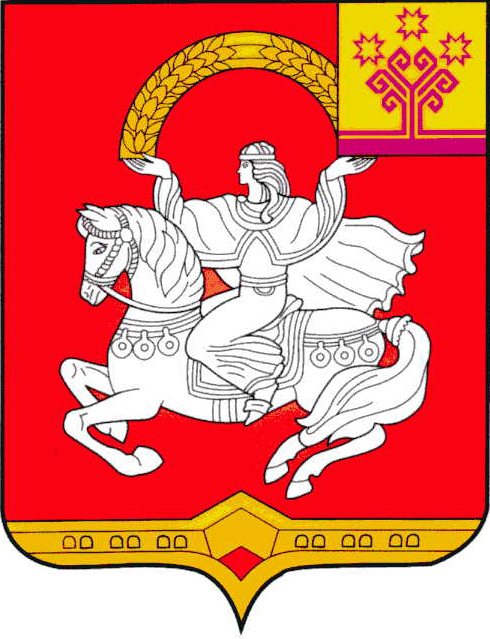 Чувашская  РеспубликаЯльчикский муниципальный округАдминистрация Яльчикского муниципального округаРАСПОРЯЖЕНИЕ«28» декабря 2023 г. №212-рсело ЯльчикиЛОТ№Наименование и местонахождение муниципального имуществаНачальная цена продажи, с НДС, руб. Размер задатка, руб. (10%)Минимальная цена продажи (цена отсечения), руб. (50%)Шаг понижения,  руб. (10 %)Шаг аукциона,  руб. (5 %)1земельный участок из земель населенных пунктов кадастровым номером 21:25:080506:30 площадью 5 873 кв.м. с расположенным на нем зданием площадью 695,1 кв.м. и 60,8 кв.м. по адресу: Чувашская Республика, Яльчикский район, с. Большие Яльчики, ул. Кооперативная, д.12.2478 100,00247 810,001239050,00247 810,00123 905,002земельный участок из земель населенных пунктов кадастровым номером 21:25:200305:35 площадью 12 455 кв.м. с расположенным на нем зданием площадью 21,6 кв.м. и 192,5 кв.м. по адресу: Чувашская Республика, Яльчикский район, с/пос. Янтиковское, с. Янтиково, ул. Школьная, д.21100 000,00110 000,00550 000,00  110 000,0055 000,003помещение 1 площадью 1481,3 кв.м. расположенное по адресу: Чувашская Республика, Яльчикский район, с/пос. Янтиковское, с. Янтиково, ул. Школьная, д.2, пом.14783 800,00 478 380,002391900,00478 380,00239 190,004земельный участок из земель населенных пунктов кадастровым номером 21:25:150105:26 площадью 4 836 кв.м. с расположенным на нем зданием площадью 628,8 кв.м. и 8 кв.м. по адресу: Чувашская Республика, Яльчикский район, с/пос. Новошимкусское, с. Новые Шимкуссы, ул. Центральная, д.128.1283 000,00128 300,00641500,00128 300,0064 150,00 5ПАЗ 32053-70 2011 года выпуска,VIN X1M3205CX80004556, модель 523400, № двигателя В1005946, шасси (рама) № отсутствует, кузов № X1M3205CX80004556, цвет желтый.185 000,0018 500,0092 500,0018 500,009 250,00 6ПАЗ 32053-70 2012 года выпуска,VIN X1M3205CXC0002449, модель 523400, № двигателя С1003586, шасси (рама) № отсутствует, кузов № X1M3205CXC0002449, цвет желтый.185 000,0018 500,0092 500,0018 500,009 250,00 Утвержденараспоряжением  администрацииЯльчикского муниципального округа Чувашской Республикиот 28 декабря 2023 года №212-р(приложение) ПРОДАВЕЦ:Администрация Яльчикского муниципального округа Чувашской Республики429380, Чувашская Республика, Яльчикский район, село Яльчики, ул. Иванова, дом 16ИНН  2100002904,КПП 210001001счет № 03100643000000011500, УФК по Чувашской Республике (Администрация Яльчикского муниципального округа Чувашской Республики),ОКТМО 97555000БИК  019706900,  тел.: 8(83549) 2-53-15, факс: 2-59-52e-mail: yaltch@cap.ru______________________________________________(_________)                                    М.П.ПОКУПАТЕЛЬ:Покупатель__________________(__________________)М.П.ПРОДАВЕЦ:Администрация Яльчикского района Чувашской Республики429380, Чувашская Республика, Яльчикский район, село Яльчики, ул. Иванова, д.16ИНН  2100002904,КПП 210001001счет № 03100643000000011500, УФК по Чувашской Республике (Администрация Яльчикского муниципального округа Чувашской Республики),ОКТМО 97555000БИК  019706900,  тел.: 8(83549) 2-53-15, факс: 2-59-52e-mail: yaltch@cap.ru____________________________________________(_________)                                    М.П.ПОКУПАТЕЛЬ:Покупатель________________(_________________)М.П.